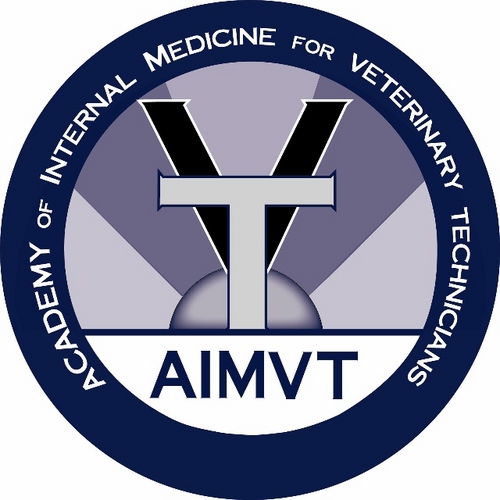 AIMVT Weighted ScaleCriteria
(12 total possible points) 0
Non-performance1
Basic2
Proficient3
DistinguishedWrites, edits, and communicates clear, concise yet thorough reports that are grammatically correct and free of errors. Fails to write grammatically correct, clear, concise or thorough reports. Communicates information, but writing lacks clarity, conciseness, thoroughness or correct grammar or spelling. Writes, edits, and communicates clear, concise yet thorough reports that are grammatically correct and free of errors.Writes, edits, and communicates grammatically correct reports with exemplary clarity, thoroughness and conciseness.Disease - Demonstrates a clear understanding of the disease/disease process or condition for this case. Explains the relevant anatomy, pathology, and pathophysiology involved.Does not demonstrate an understanding of the disease, disease process or the condition. Demonstrates a basic understanding of the disease but does not demonstrate a deeper understanding of the pathophysiology or pathology involved.Demonstrates an understanding of the disease and explains a basic understanding of the anatomy, pathophysiology and pathology involved.Demonstrates a clear understanding of the disease and explains an in-depth understanding of the anatomy, pathophysiology and pathology involved.Diagnostic tests and procedures – clear concise explanation of diagnostics including reason for test, role in performing test, results of test (both normal and abnormal), and nursing response to test results.Does not demonstrate an understanding of diagnostic tests and procedures.Identifies diagnostics utilized and abnormal results but does not explain the reasoning behind test selection or the response to test results.Identifies diagnostics utilized and clearly explains the results of the tests. Demonstrates a basic understanding of the need for and the response to testing.Demonstrates a clear understanding of diagnostic tests and procedures. Able to express why certain diagnostics were utilized, clearly summarizes the results and provides a concise explanation on the nursing response.Nursing care and therapy – clear concise explanation of the goals of nursing care and therapy. Demonstration of their role in the management, nursing care and therapy as it relates to the disease/case.Does not demonstrate an understanding of the goal of or the role of nursing care or therapy for this case.Demonstrates their role in the management and nursing care and/or therapy for this case.Basic explanation of the goals of therapy for this case. Clearly demonstrates their role in the management, nursing care and/or therapy for this case.Clear concise explanation of the goals of therapy for this case. Clearly demonstrates their role in the management, nursing care and/or therapy for this case.